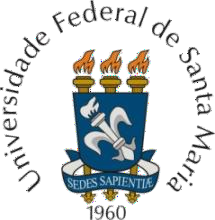 Ministério da EducaçãoUniversidade Federal de Santa MariaCentro de Ciências Sociais e Humanas Curso de Serviço Social - BachareladoEDITAL N. 08/2023 – CURSO DE SERVIÇO SOCIAL, DE 27 DE SETEMBRO DE 2023SELEÇÃO DE BOLSISTA (2A) ANEXO 1FORMULÁRIO DE INSCRIÇÃO - SELEÇÃO PARA ESTUDANTE BOLSISTA (2A) CURSO DE SERVIÇO SOCIAL/CCSH/UFSMDeclaro que li e concordo com todos os termos previstos no Edital n. 08/2023, do Curso de Serviço Social da Universidade Federal de Santa Maria. Comprometo-me com a veracidade e validade das informações prestadas neste formulário, bem como dos documentos enviados no ato da inscrição, considerando as implicações para os propósitos do Grupo de Estudo em Serviço Social, Tecnologia e Sociedade (GETECSS).Número do edital: Número do edital: Número do edital: Nome:Nome:Nome:Data de Nascimento:Data de Nascimento:Data de Nascimento:Matrícula:Matrícula:Matrícula:Endereço Rua:N.º Bairro: CEP:E-mails:Ap.:Cidade: Fone residencial: (   )Complemento:UF:Celular: (  )CPF n.ºCPF n.ºCPF n.ºRG n.ºÓrgão de Expedição:	Data de Expedição:RG n.ºÓrgão de Expedição:	Data de Expedição:RG n.ºÓrgão de Expedição:	Data de Expedição:Conta Bancária (conta-corrente pessoal de código 001, preferencialmente, no Banco do Brasil ou Caixa Econômica Federal. O sistema de pagamentos não aceita contas bancárias conjuntas ou de terceiros, conta salário, conta poupança, conta fácil ou outras categorias que exijam código de identificação de transferência diferente do código 001).Banco:Número da Agência:	Número da Conta:Conta Bancária (conta-corrente pessoal de código 001, preferencialmente, no Banco do Brasil ou Caixa Econômica Federal. O sistema de pagamentos não aceita contas bancárias conjuntas ou de terceiros, conta salário, conta poupança, conta fácil ou outras categorias que exijam código de identificação de transferência diferente do código 001).Banco:Número da Agência:	Número da Conta:Conta Bancária (conta-corrente pessoal de código 001, preferencialmente, no Banco do Brasil ou Caixa Econômica Federal. O sistema de pagamentos não aceita contas bancárias conjuntas ou de terceiros, conta salário, conta poupança, conta fácil ou outras categorias que exijam código de identificação de transferência diferente do código 001).Banco:Número da Agência:	Número da Conta:Santa Maria, ___de ___________ de 2023___________________________Assinatura